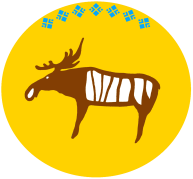 МУНИЦИПАЛЬНОЕ БЮДЖЕТНОЕ ОБЩЕОБРАЗОВАТЕЛЬНОЕ УЧРЕЖДЕНИЕ«БЕРДИГЕСТЯХСКАЯ СРЕДНЯЯ ОБЩЕОБРАЗОВАТЕЛЬНАЯ ШКОЛАИМЕНИ СЕМЕНА ПЕТРОВИЧА ДАНИЛОВА»МР «ГОРНЫЙ УЛУС» РЕСПУБЛИКИ САХА (ЯКУТИЯ)____________________________________________________________________________с. Бердигестях ул. С.Данилова №39                                                       тел. 4-10-88, 4-17-85исх. №____Б\н___                                                                                       «22» апреля _2020 г.Уникальные мероприятия (проекты) Регионального отделенияПроект экспедиции школьников «Живая лаборатория «Сумэ» 	Информация проекта	Информация проектаЦель проектавоспитание  поколения мыслящего, жаждущего получать все новые и новые знания в области естествознания, способствующие формированию образованной, экологически грамотной, гармонически развитой, творческой личности, способной добывать свои знания самостоятельно.Основные задачи-провести комплексное исследование фауну, флору, историю, географию, топонимику Природного парка «Синяя»: -развитие творческих способностей учащихся и выработка у них исследовательских навыков;- формирование аналитического и критического, абстрактного мышления учащихся в процессе научного исследования;- развитие самостоятельности при работе со специальной и научной литературой при выполнении наблюдений и опытов;- воспитание целеустремленности и системности в учебной деятельности;-помощь в профессиональной ориентации; -обучение основам научно-исследовательской деятельности в НОУ «Дабаан»;-разработка научно-исследовательских докладов и проектов учащихся совместно с  инспекторами природного парка «Синяя» и учеными РС(Я).АктуальностьМБОУ «Бердигестяхская средняя общеобразовательная школа им. Семена Данилова» вот уже 15 лет на основании договора о совместной деятельности в целях экологического воспитания подрастающего поколения сотрудничает с ГУ Природным парком «Синяя». Организация эколого-педагогического лагеря на базе Природного парка «Синяя» стала доброй традицией школы. За время работы в лагере работали к.п.н. М.И. Решетникова, доктор биологических наук А.Д. Решетников, к.п.н П.Н. Николаев, мл. научный сотрудник СО РАН Е.В. Шемякин, магистрант СВФУ В.Ю.Габышев при содействии  д.ф.н. Григорьева Ю.Р., д.б.н. Исаева А.П.  В данное время созданы все условия для успешной самореализации учащихся в научно-исследовательской деятельности и комплексной экспедиции учащихся, учителей, ученых.	Школа в этом году стала отделением  Малой академии наук РС(Я). Так как наша школа имеет естественнонаучное направление, а территория природного парка «Синяя» мало изучена и это «открытое поле» для научно-исследовательской деятельности школьников в этом году решили организовать летнюю естественнонаучную школу экспедицию «Живая лаборатория Сумэ» с учащимися школы и с учеными РС(Я). Зимняя экспедиция состоялась в феврале 2016 года.Задумывая этот проект, гипотетически предположили, что если педагоги при поддержке родительского сообщества, с помощью ученых, специалистов парка, работников музеев смогут создать условия для научно-поисковой работы в период лета, то это будет качественно новый шаг в дополнительном образовании учащихся. Это поставит учителя и учеников в позицию исследователей. Учитель будет создавать новые программы, методики расширения образования, а ученик получит возможность приобрести новые знания и новый опыт креативной деятельности.Определился концептуальный подход к развитию этого вида образовательной деятельности. Педагог совместно с учеником ищет решение исследовательской задачи. Социальная значимостьОрганизация комплексной естественнонауной экспедиции позволит всесторонне исследовать фауну, флору, историю, географию, топонимику улуса, республики;По итогам экспедиций накапливается полевой материал в течение нескольких лет, что очень важно для науки;В воспитательной работе экспедиции – воспитание патриотов родного края.Будет очищен лес ПП от валежников.Содержание работ по проектуВ естественнонаучном направлении:-комплексное исследование фауны, флоры, истории, географии, топонимики улуса, республики. Выездная форма работы экспедиции проводится на базе ПП «Синяя» – это яркое эмоциональное событие в жизни детей. Жизнь в полевом палаточном лагере в окружении гор, вдали от родительской опеки привлекает ребят новизной и содержанием. В этом году в экспедиции примут учащиеся Ойской СОШ Хангаласского улуса с руководителем. Подготовка к экспедиции начинается с апреля. Готовятся программы, формируются отряды, готовится учебное оборудование, оснащение экспедиции всем необходимым. 7–10 дней участники экспедиции ежедневно ведут исследовательскую и поисковую работу, фиксируя весь ход работы в полевых дневниках, делая зарисовки, фотографии, собирая коллекционный материал.Кабинетная работа – это обработка материалов: работа с литературой, консультации с учеными, работниками музеев, лабораторные исследования, подготовка коллекций, фотоматериалов.Все участники экспедиции живут в опорной базе Орон Бэс, как правило – это 25 учащихся, учителя, ученые, инспектора. В одном парке подбирается и поле деятельности для всех отрядов. Отряды исследуют парк по своим программам и методикам. При этом существует единая программа исследовательской деятельности, подведения итогов, организации жизни и быта, досуговой деятельности.Обобщение и анализ собранного материала, написание исследовательских работ, выступление на школьных НПК, на районных и  республиканской конференции “Шаг в будущее” дают возможность старшеклассникам повысить свою компетентность, самореализоваться.Направления исследования экспедиции: археологическое –исследуют интересные находки, пещеры реки Синяя вниз и вверх по течению реки, на Местности Тукулааччы будут исследовать находки глиняных посуд и стоянок, на местности Таас Хайа будут исследовать местность, где проживал кузнец в 19 в.химическое-это интересное и важное направление в работе экспедиции. Выездная лаборатория разворачивает свою работу на природе. Объектами её исследований становятся река Синяя и озера ПП,  болота, лекарственные растения, бизоний навоз.геологическое-объектами исследований юных геологов станут минералы, окаменелости, река Сулугэй, где в 40-50 гг. старатели находили золото. биологическое-описать растительный мир предгорий, природные сообщества, сбор гербария, исследование птиц, лося, растения и животных, которые вошли в красную книгу, грибы, насекомые (пауки), рыбы. Изучение возраста самых старых деревьев –лиственниц.этнографическое  составить словарь диалектных слов, описать топонимическое значение некоторых географических названий озер, местностей. План экспедиции:В апреле участие в улусных юниорских чтениях по итогам Зимней экспедиции;В мае приглашены на экспедицию Ойской СОШ на местность Куллаты;В мае проводим комплексное исследование окрестностей села Бердигестях;В начале июня планируем выезд по маршруту Тимир хайа- Тукулааччы для археологических исследований;В августе по плану экспедиция будет работать на базе ПП «Синяя»;Воспитательное направление экспедиции:В экспедиции будут проводиться такие традиционные мероприятия: Даниловские чтения, День парка, День рыбака, «А вам слабо!», Литературный вечер, игра «Последний герой», соревнование «Выживание в экстремальных условиях» и.т.д.Трудовое направление:Очистка леса  парка от валежников;Обустройство беседок;Очистка от зарослей экологическую тропу Орон-Бэс – Бойгуо, Орон-Бэс – Мельбует. Предполагаемый результатПредполагаемый результатВид результатаВ сентябре проводим выставку находок экспедиции «Находки юного исследователя»;По итогам экспедиции участники будут участвовать в улусных, республиканских, всероссийских конференциях.Описание результатаУчастие участников экспедиции в научно-практических конференциях. Дальнейшее развитие деятельности отряда научного туризма. Создание базы  научно-практической деятельности школьников. Практическая организация научного сопровождения исследовательской работы;Укрепление связей с заинтересованными организациями и научно-исследовательскими учреждениями. Становление образовательно-воспитательной среды, вовлекающей в процесс не только школьников, но и взрослое население. Выработка у детей и юношества навыков поведения в жизненных нестандартных ситуациях. Личностные результаты:Дети, воочию соприкасаются с историей и культурой родного края, научатся ориентироваться в нравственном содержании и смысле как собственных поступков, так и поступков участников.Регулятивные результаты:Учатся замечать проблемы, самостоятельно определять, промежуточные задачи, адекватно воспринимают предложения и оценку руководителей, учителей, самостоятельно планировать деятельность, следовать составленному плану.Познавательные результаты:Учатся фиксировать информацию, извлекать полезную из прослушенного, увиденного, найденного.Коммуникативные результаты:Учатся работать в команде, вступать в диалог, формулировать собственное мнение и позиции, учитывать разные мнения: высказывать, убеждать, доказывать, уступать, учатся выполнять рефлексию своих действий. Формы информационной поддержкиФормы информационной поддержкиВид информационной поддержкиВыпуск статьи об экспедиции на местной газете «Сила труда»;Выпуск статьи об экспедиции на республиканском журнале «Хатан»;Выпуск статьи об экспедиции на республиканской газете «Бэлэм буол»;Публикация на сайте школы;Выпуск фильма о работе экспедиции совместно с социальным партнером НВК «Саха-Бэрдьигэс» отв. журналист Михуто Мордовской.Описание информационной поддержки этого видаИнформационная поддержка экспедиции будет реализовываться по договору о совместной деятельности с социальными партнерами «Бэлэм буол», «Хатан»,  НВК «Саха-Бэрдьигэс», «Сила труда». Перспективы реализации проекта после окончания срока действия грантаПерспективы реализации проекта после окончания срока действия грантаПерспективы реализации проекта после окончания срока действия грантаЕстественнонаучная школа экспедиция «Живая лаборатория Сумэ» в  дальнейшем планирует создать мониторинговый центр на базе Природного парка «Синяя».